Đề 4PHẦN I : Khoanh vào chữ đặt trước kết quả đúng :1.a.Số gồm : 8 trăm triệu, 7 nghìn và 3 đơn vị được viết như thế nào ?A.80 070 003                              B.8 000 070 003C.800 007 003                            D.80 070 0003b.Số lớn nhất trong các số : 743 597; 746 598; 743 697 là :A.743 597               B.743 498                 C.743 598                     D.743 6972.Số hình tam giác có ở hình vẽ sau là bao nhiêu ?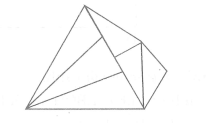 A.8                       B.9                         C.10                          D.113.N là trung điểm của đoạn thẳng nào ?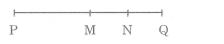 A.PQ                         B.PN                       C.PM                         D.MQ4.Ghi Đ ( đúng ) hoặc S ( sai ) vào ………..a. thế kỉ > 20 năm ………b.Bác Hồ đi tìm đường cứu nước năm 1911, năm đó thuộc thế kỉ XIX ………..c.5 tạ 3 kg = 503kg ……...d.Lớp 4A co43 học sinh, lớp 4B có 41 học sinh, lớp 4C có 45 học sinh. Trung bình mỗi lớp có số học sinh là ……. 41 học sinh                          ……. 43 học sinh                  ……. 42 học sinh5.Hãy vẽ 1 hình tam giác có một góc tù :………………………………………………………………………………………………………………………………………………………………………………………………………………………………………………………………………………………………………………………………………………………………………………………………………………………………………..PHẦN II1.a.Đặt tính rồi tính 450 370 + 6 025                                        546 327 – 30 839……………………..                                ………………………..……………………..                                ………………………..…………………….                                ………………………b.Tính giá trị biểu thức :80 200 – 8 604 x 7………………………………………………………………………………………………………………………………………………………………………………………………………………………………………………………………2.Hai đội trồng rừng trồng được 1375 cây. Đội thứ nhất trồng nhiêu hơn đội thứ hai 285 cây. Hỏi mỗi đội trồng được bao nhiêu cây ?Giải……………………………………………………………………………………………………………………………………………………………………………………………………………………………………………………………………………………………………………………………………………………………………………………………………………………………………………………………………………………………………………………………..3.Với các chữ số 1; 2; 3; 4 thì viết được tất cả bao nhiêu số có bốn chữ số mà các chữ số đề khác nhau ? Giải thích ?…………………………………………………………………………………………………………………………………………………………………………………………………………………………………………………………………………………………………………………………………………………….4.Để xếp một bông hoa bằng giấy, bạn Dậu phải mất  phút, bạn Tí mất 18 giây, bạn Mẹo mất  phút. Hỏi trong ba bạn, ai làm nhanh nhất, ai làm chậm nhất ?Giải………………………………………………………………………………………………………………………………………………………………………………………………………………………………………………………………………………………………………………………………………………………………………………………………………………………………………………………………………………………………………………………………